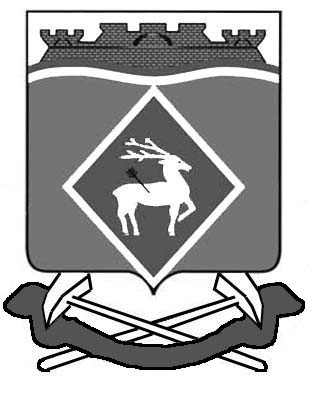 РОСТОВСКАЯ ОБЛАСТЬБЕЛОКАЛИТВИНСКИЙ РАЙОНМУНИЦИПАЛЬНОЕ ОБРАЗОВАНИЕ«СИНЕГОРСКОЕ СЕЛЬСКОЕ ПОСЕЛЕНИЕ»СОБРАНИЕ ДЕПУТАТОВ СИНЕГОРСКОГО СЕЛЬСКОГО ПОСЕЛЕНИЯРЕШЕНИЕ                                                   17.02.2023  № 58«О внесении изменений в решение Собрания депутатов Синегорского сельского поселения от 27.10.2017 г № 38 «Об утверждении Правил благоустройства территории Синегорского сельского поселения»п. Синегорский            В соответствии с Федеральным законом от 06.10.2003 г. №131-ФЗ «Об общих принципах организации местного самоуправления в Российской Федерации», Уставом Синегорского сельского поселения, во исполнение решения Белокалитвинского городского суда от 13.12.2021 года по делу № 2а-1950/21 Собрание депутатов Синегорского сельского поселения, решило:       1. Внести в решение Собрания депутатов Синегорского сельского поселения от 27.10.2017  № 38 «Об утверждении Правил благоустройства территории Синегорского сельского поселения» дополнив его приложением  К  согласно настоящему приложению.       2. Настоящее решение вступает в силу со дня его официального опубликования.        4. Контроль за исполнением настоящего решения возложить на председателя постоянной депутатской комиссии по благоустройству, строительству, жилищно-коммунальному хозяйству, транспорту и дорожной деятельности  Н.И.Волкова и главу Администрации Синегорского сельского поселения  А.В.Гвозденко  Председатель Собрания депутатов – Глава  Синегорского сельского поселения                                       Э.Г.ФатееваПриложение к Решению Собрания депутатовСинегорского сельского поселенияОт 17.02.2023 года № 58Приложение К